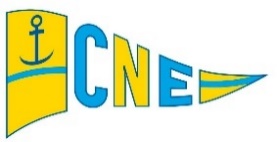 TROFEO CN S’ESTANYOL 2019CLASES: OPTIMISTANUNCIO DE REGATALa organización del Trofeo CNE 2018 para las clases relacionadas en la cabecera del presente Anuncio de Regata, correrá a cargo del Club Nàutic S’Estanyol bajo los auspicios de la Federación Balear de Vela (FBV) y se celebrará en aguas cercanas al Club Nàutic S’Estanyol los días 9 y 10 de noviembre de 2019.1.	REGLAS1.1 	La regata se regirá por las reglas de regata como se definen en el Reglamento de Regatas a Vela de la World Sailing (WS) para 2017 – 2020 (RRV).	En caso de discrepancia entre el presente Anuncio de Regata y las Instrucciones de Regata, prevalecerán estas últimas.	Esta prueba es puntuable para el ranking insular de la clase Optimist y clasificatoria para las Regatas establecidas por la FBV.2.	PUBLICIDAD2.1	Los participantes podrán exhibir publicidad individual clasificada como de Categoría C de acuerdo con la Reglamentación 20 de la WS y las Prescripciones de la RFEV a dicha Reglamentación.2.2	Se podrá exigir a los participantes la exhibición de publicidad conforme al apartado 20.3 (d) (i) de la Reglamentación 20 de la WS.3.	ELEGIBILIDADLos participantes deben cumplir los requisitos de elegibilidad reflejados en la Reglamentación 19 de la WS y las Prescripciones de la RFEV a dicha Reglamentación.Los participantes deben ser miembros de  de  en que participa.4.	CLASES QUE PARTICIPANEl Trofeo CNE 2019 es una regata abierta para la Clase Optimist. En cada clase debe haber un mínimo de cinco barcos salidos.5.	INSCRIPCIONES5.1   Las inscripciones se cumplimentarán necesariamente a través de la web de la FBV (www.federacionbalearvela.org) antes del 7 de noviembre de 2019.5.2	Los derechos de inscripción son gratuitos.5.3	El Comité Organizador se reserva el derecho de admitir las inscripciones que se reciban después de la fecha límite indicada.6.	REGISTRO DE PARTICIPANTES Y ENTRENADORES:6.1	El Registro de Participantes, obligatorio, se realizará en la Oficina de Regatas firmando cada entrenador, personalmente, el Formulario de Registro antes de las 11.00h del día 9 de noviembre de 2019.6.2 	El Registro queda condicionado a la presentación, antes de la hora señalada, de los siguientes documentos:Licencia Federativa de Deportista para el año 2019.Tarjeta de la Asociación Española de la Clase.Certificado de Medición válido del barco a nombre del actual propietario.Sólo podrá actuar como timonel el inscrito como patrón.El Registro de Entrenadores queda condicionado a la presentación, antes del 9 de noviembre, de la siguiente documentación:Formulario de registroLicencia Federativa de TécnicoTitulación adecuada del patrón para el manejo de la embarcaciónSeguro de Responsabilidad CivilCertificado de NavegabilidadDicha documentación deberá ser enviada a vela@cnestanyol.es para poder asegurar amarre en las instalaciones de Club Nàutic S’Estanyol durante el evento.7. 	PUNTUACION7.1	Se aplicará el Apéndice A y el sistema de Puntuación Baja, descrito en la regla A4.1 del RRV.7.2	A partir de la 4ª prueba se realizará 1 descarte.8.	PROGRAMAEl último día de regata no se dará una señal de atención más tarde de las 15:30 hrs., excepto como consecuencia de una llamada general.9.	FORMATO DE COMPETICION, RECORRIDOS9.1 	Las clases navegarán en flota, no obstante, si en alguna de las Clases hubiera más de 80 inscritos, estos podrán navegar en grupos, a criterio del Comité Organizador.9.2	Hay programadas 6 pruebas, de las cuales deberá completarse una para la validez de la regata.9.3	Los recorridos se establecerán en las instrucciones de regata.10.	PREMIOS10.1 	La lista de trofeos se publicará en el Tablón Oficial de Avisos antes del inicio de las pruebas.11.	DERECHOS DE IMAGEN11.1  Los derechos de imagen pertenecen al Club Nàutic S’Estanyol que podrá usarlos de forma onerosa o gratuita. La participación en este trofeo significa la aceptación expresa de este punto del anuncio. 12.	RESPONSABILIDAD12.1	Los participantes en el Trofeo CNE 2019 lo hacen bajo su propio riesgo y responsabilidad.12.2  El Comité Organizador o cualquier persona u organismo involucrado en la organización del evento, rechazan responsabilidad alguna por perdidas, daños, lesiones o molestias que pudieran acaecer a personas o cosas, tanto en tierra como en mar, como consecuencia de la participación en las pruebas amparadas por estas Anuncio de Regata.12.3  Se llama la atención sobre  4, Decisión de Regatear, de  1 del RRV, que establece:“Es de la exclusiva responsabilidad de un barco decidir si participa en una prueba o si continúa en regata”13.	CAPITANÍA MARÍTIMA13.1	Se recuerda a los participantes la obligación de cumplir con la legislación y normativa sobre el tráfico marítimo que prevalecerá sobre las reglas de índole deportiva.13.2	Las embarcaciones de apoyo tendrán amarre reservado en el Club Nàutic S’Estanyol durante los días de competición siempre que se hayan registrado en la Oficina de regatas, presentando la siguiente documentación:Seguro de Responsabilidad Civil a tercerosCertificado de NavegabilidadTitulación adecuada del patrón de la mismaLicencia Federativa del técnico13.3	Se exigirá a todos los entrenadores y personal de apoyo a equiparse y hacer uso del chaleco salvavidas así como de radios VHF mientras se hallen a flote.14.	ACTOS SOCIALES	Se publicarán convenientemente antes del inicio de las pruebas.15.	MODIFICACIONES A ESTE ANUNCIO	La Organización se reserva el derecho de modificar este Anuncio. Cualquier modificación hecha a este Anuncio con anterioridad al 9 de noviembre de 2019 será publicada de forma adecuada (RRV 88.2) en la página web del Club: www.cnestanyol.es o en correspondiente apartado de la web de la Federación Balear de Vela.FechaHoraActo9 de noviembre de 20199:00 a 11:3013:00Apertura oficina de regatas yRegistro de participantesSeñal de atención de la 1ª prueba10 de noviembre de 201912:0017:30Señal de atención de la 1ª prueba del día.Entrega de trofeos